9th September 2020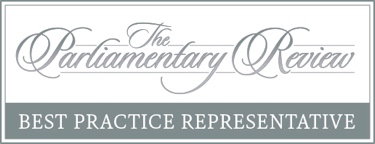 Dear Parents,Welcome to the start of the new school year! My name is Miss Supple and I am new to Grove Road this year.  I am very much looking forward to getting to know your children and give them as normal as possible of a school experience given these unusual times.  Below is a summary of the coverage for Maths & English for this half-term:Overleaf you will find information about what we be learning in our topic ‘Why were some people mummified?’.  Included in this are key knowledge and facts that will be covered as well as a list of key vocabulary and definitions.  Please ensure that your children are familiar with these words, including the spellings, as they will be using them throughout their topic.We will be holding this year’s curriculum meeting via Zoom.  Below are the details for this meeting:Please don’t hesitate to make an appointment to see me if you have any other questions.Yours Sincerely, Miss H SuppleEnglishMathsKey text: Egyptology: Search for the Tomb of Osiris by Emily SandsSpelling, Punctuation & Grammar:Commas in listsColonsModal verbs & adverbsWriting:Historical NarrativeInstructional WritingRecountsBiographyReading:InferenceAnalysing themes and hidden messagesWe will also be continuing to have daily Book Talk sessionsNumbers to 1 000 000Reading and writing numbers to one millionComparing numbersMaking patternsRoundingWhole Numbers: Addition & SubtractionCounting on and backAdding and subtracting within one millionWhole Numbers: Multiplication & DivisionMultiplesFactorsPrime numbersSquare and cubed numbersDate & TimeMeeting IDPasswordFriday 18th September at 4:00pm719 5402 3076Xx61Ap